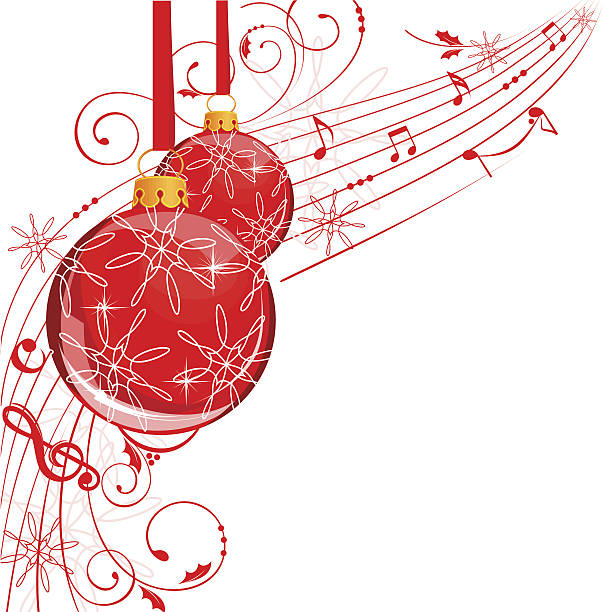                      Dechový orchestr ZUŠ Jevíčko                                  a obec Chornice                                   Vás zvou na tradiční          PŘEDVÁNOČNÍ  KOLEDOVÁNÍ            v sobotu 16. prosince ve 14:30 hod.                       u kulturního domu.             Přijďte se předvánočně naladit.